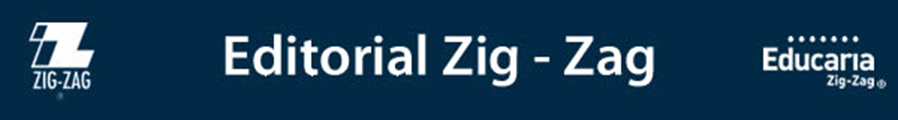 Novedades VRYA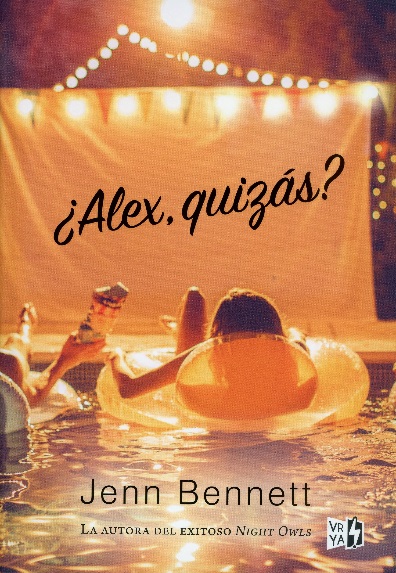 ¿Alex, quizás?Autor: Jenn Bennett473 páginas14,5 x 21 cmCód. interno: 55384ISBN: 9789877472929Precio: $13.445 + IVABailey "Mink" Rydel cree haber conocido al chico de sus sueños. Los dos comparten su amor por el cine, pero su vínculo es sólo online. Básicamente, Alex es el chico perfecto, aunque ninguno de los dos reveló aún su verdadera identidad. Ahora Bailey se muda con su padre, tendrá la oportunidad de conocer a Alex. Es el momento de descifrar quién es él realmente, así que Bailey usará todas sus habilidades detectivescas para descubrirlo antes de atreverse a una cita...pero en el camino conocerá a Porter Roth, un joven carismático y guapísimo. ¿Bailey llegará a conocer a Alex u optará por un joven real, que la seduce y la desafía todo el tiempo?Lo lógica inexplicable de mi vida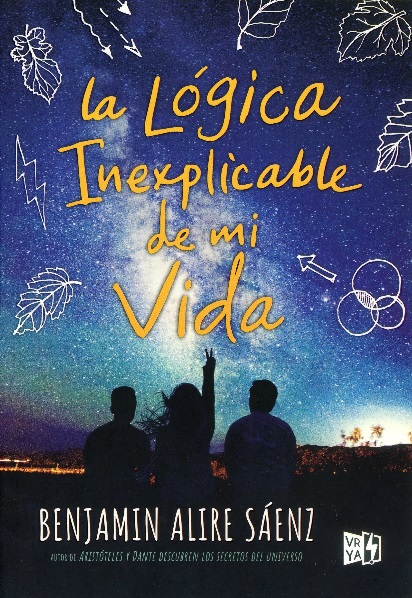 Autor: Benjamín Alire Sáenz463 páginas14,5 x 21 cmCód. interno: 55379ISBN: 9789877472912Precio: $13.445 + IVADurante toda mi vida me sentí seguro de todo. Tengo el mejor papá que alguien podría pedir. Mi familia, de raíces mexicanas siempre estuvo ahí. Samantha y Fito, mis mejores amigos, son simplemente eso: los mejores. Al menos para mí. Pero hay algo que me perturba.Y sé que todo está a punto de cambiar para siempre. Tal vez de eso se trate la vida, de cambiar, crecer, arriesgarnos. Pero necesito encontrarle una lógica, un sentido, antes de perderme en mí mismo.¿Quién soy? ¿Por qué me siento así? Espero descubrirlo. Pronto.El final de nuestra historia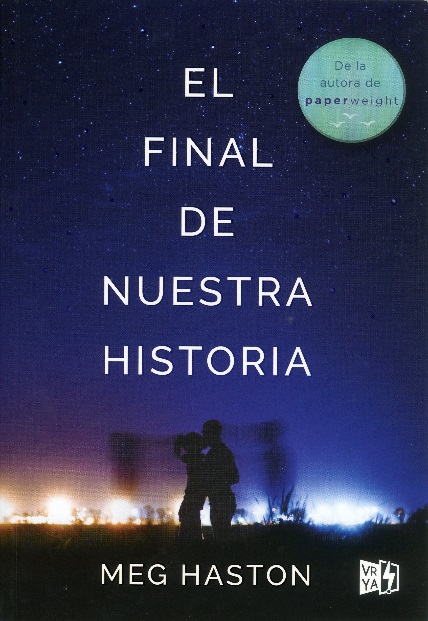 Autor: Meg Haston304 páginas14,5 x 21 cmCód. interno: 55381ISBN: 9789877472936Precio: $10.084 + IVA“Wil y yo somos más que una noche en un muelle. Sé que somos más que algunos buenos años. Vamos más allá, más lejos, más profundo. Aún no hemos terminado. No puede ser”AntesBridge y Wil siempre tuvieron un vínculo único. Una sola mirada bastaba para entenderse. Desde pequeños, cuando iban juntos a nadar, hasta la adolescencia, cuando la amistad se convirtió en algo más profundo. Pero un error destruyó todo lo que habían construido.DespuésCuando la familia de Wil sufre una pérdida violenta y Bridge regresa a su lado, juntos intentan eso que los unía. Pero Wil y Bridge rápidamente se dan cuenta de que sus vidas cambiaron el último año y sus miradas ya no lo dicen todo. Cada uno tiene sus propios tormentos. Y a veces, el amor no es suficiente.Novedades VYRCruzar el río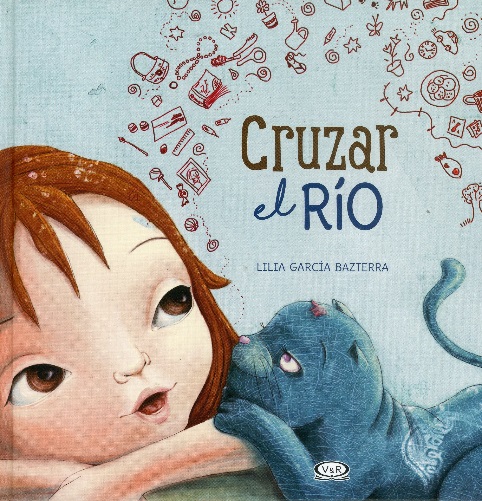 Autor: Lilia García Bazterra32 páginas20 x 20 cmCód. interno: 55380ISBN: 9789877472493Precio: $7.059 + IVASoy Pinky, la amiga de Vera. Seguimos siendo amigas, aunque ella lo dude, acurrucada en la soledad de nuestro rincón...La pérdida de un ser querido puede ser un momento doloroso, difícil de explicar. Cruzar el río cuenta, de manera poética, la historia de una despedida...pero, sobre todo, cuenta la historia de una gran amistad.El pequeño pez blancoAutor: Guido Van Genechten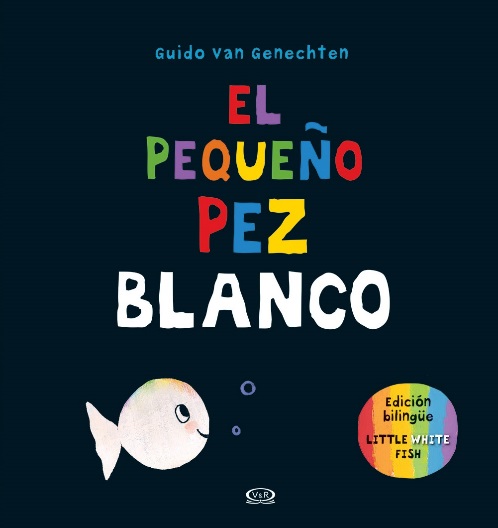 24 páginas26 x 25 cmCód. interno: 55382ISBN: 9789877472608Precio: $7.899+ IVAEl pequeño pez blanco emprende la búsqueda de su mamá. En el camino, conocerá a otros personajes. Un libro lúdico para que los niños más pequeños aprendan, en español e inglés, los colores.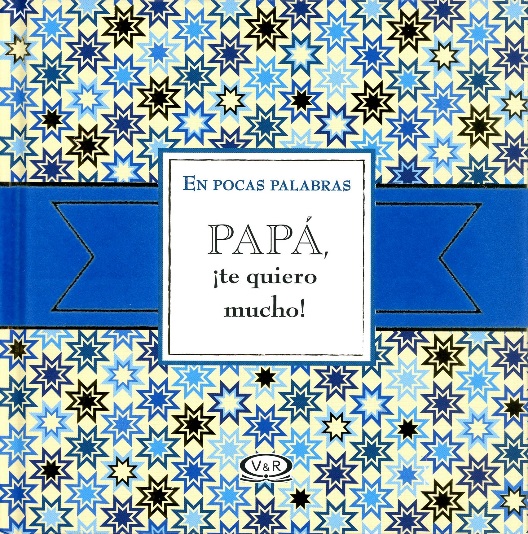 Papá, ¡te quiero mucho!Autor: Linda Roberts48 páginas15 x 15 cmCód. interno: 55386ISBN: 9789877472462Precio: $4.622+ IVACómo decirte, en pocas palabras: papá, te amo y eres muy importante para mí.Mi papá: El mejor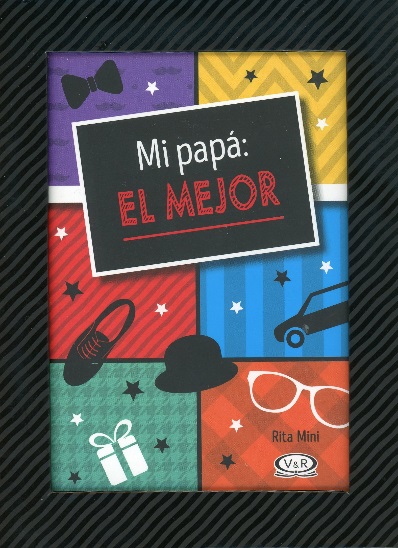 Autor: Rita Mini64 páginas13 x 18 cmCód. interno: 55383ISBN: 9789877472479Precio: $10.924+ IVAPorque eres el más fuerte, el más grande, el más lindo, el más astuto, el más compañero, el más...El mejor.Para mi hija que va a ser mamá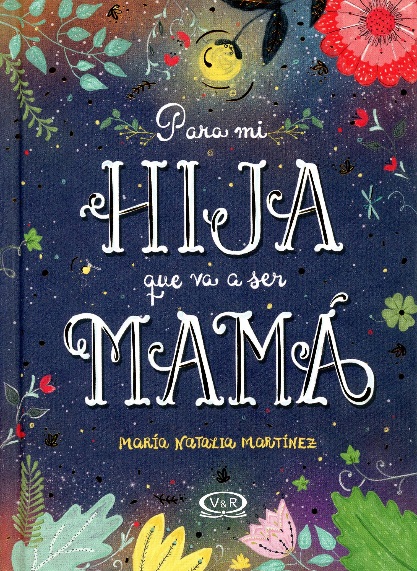 Autor: María Natalia Martínez64 páginas13 x 18 cmCód. interno: 10797ISBN: 9789877472325Precio: $5.042+ IVASer madre es maravilloso. Pero que tu hija te diga: “Mamá, voy a ser mamá” es aún más. Querrás decirle tantas cosas, acompañarla en esos meses de cambios, miedos, ilusión, incertidumbre y felicidad. Ante todo, transmitirle el amor infinito de una madre. Este libro es el regalo perfecto para decirle a tu hija cuánto la amas y que puede contar contigo en todo momento durante este viaje. Son palabras de mujer a mujer, de mamá a mamá. Recorrerán nueve estaciones, contemplarán nueve lunas, pasarán nueve meses. La travesía recién comienza...Arte para colorear: Animales Art Nouveau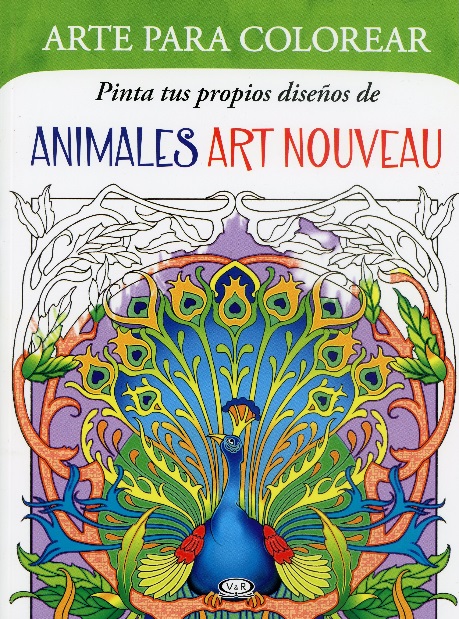 Autor: Marty Noble64 páginas21 x 28 cmCód. interno: 55385ISBN: 9789877471632Precio: $6.723 + IVAEn este libro encontrarás diseños de animales para colorear. Inspirados en las obras de M.P. Verneuil, Alphonse Mucha y otros maestros del sensual estilo art nouveau. Las creativas ilustraciones presentan patrones de elegantes cisnes, pavos reales, mariposas y otras criaturas, entrelazadas con vides, flores y otras formas de vida integral. Arte para colorear: Sueños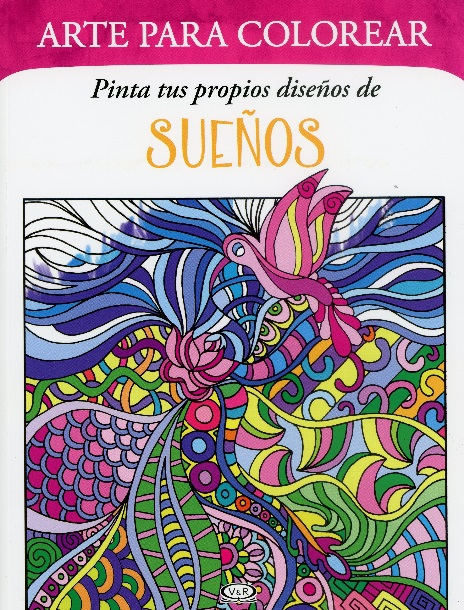 Autor: Kathy Ahrens64 páginas21 x 28 cmCód. interno: 55378ISBN: 9789877471625Precio: $6.723 + IVAEn este libro encontrarás diseños de ensueño para colorear. Esas complejas imágenes ofrecen una experiencia distinta que expandirá tu mente. Pero aquí hay mucho más que lo que se percibe a simple vista: mira con detenimiento para encontrar abejas, tazas de té, hongos y otras figuras sorprendentes ocultas en estos salvajes y enmarañados diseños.